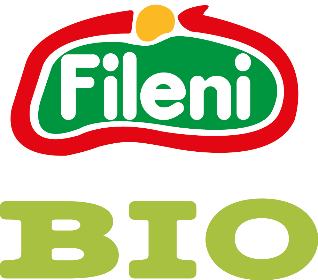 L’IMPEGNO DI FILENI VERSO L’ECONOMIA CIRCOLAREPREMIATO A SAVE THE BRANDCingoli, 15 luglio 2020 – Fileni, azienda marchigiana leader nella produzione di carni biologiche in Italia, ha ricevuto un importante riconoscimento al suo orientamento alla circolarità: ieri è stata infatti premiata per il proprio impegno nello sviluppo dell’economia circolare nell’ambito di Save The Brand, l’evento organizzato da FoodCommunity per premiare le aziende che, negli anni, hanno saputo costruire valore attorno al proprio brand.La redazione di Foodcommunity.it e il Centro Ricerche di LC Publishing Group si sono impegnati per individuare le realtà più meritevoli sulla base di criteri che, oltre alla performance economica, valutano anche la capacità delle aziende di innovarsi, di cogliere i trend emergenti nella domanda dei consumatori e infine l’attenzione alla sostenibilità.Riconoscendo come questi valori siano da sempre al centro della strategia di Fileni che lavora ogni giorno con amore e passione per contribuire a rendere il mondo un posto migliore, la giuria ha consegnato a Roberta Fileni, membro del Consiglio d’Amministrazione dell’Azienda il premio per l’economia circolare nella piena convinzione che “L’economia circolare sia una pratica quotidiana che l'azienda esprime in azioni e decisioni che hanno come obiettivo la sostenibilità ambientale”. Fileni, anticipatrice di tendenze e pioniera del biologico fin dal 2001, ha sempre promosso una sana e genuina alimentazione, avvicinandosi al mondo della sostenibilità quando per molti esso rappresentava ancora un universo sconosciuto e misterioso. Da sempre molto legata al territorio marchigiano, dove è nata e si è sviluppata nel corso degli anni, Fileni si impegna per rendere sostenibile ogni aspetto della produzione, a partire dalla rigenerazione dei terreni e dall’attenzione per il benessere degli animali, fino alla responsabilità sociale nei confronti della comunità locale e dei consumatori che ripongono la propria fiducia nell’Azienda, per chiudere il cerchio con la scelta di packaging a basso impatto ambientale. “Essere premiati per il nostro orientamento all’economia circolare è un vero onore”, afferma Roberta Fileni, membro del CDA del Gruppo. “La circolarità per Fileni è una vera e propria missione sia dal punto di vista dello sviluppo di business, sia da un punto di vista più generale, perché da tempo abbiamo deciso di aderire a un sistema di valori etici e ambientali che ci permetta di contribuire a rendere il mondo un posto migliore, attraverso le nostre scelte lungo tutta la filiera, dai campi alla tavola.”Il Gruppo FileniIl Gruppo Fileni - leader nel mercato delle carni bianche biologiche – è sul mercato da oltre 40 anni e ha sede a Cingoli (provincia di Macerata). Con i marchi Fileni, Fileni BIO, Sempre Domenica e Club dei Galli, presenti in maniera capillare nei canali GDO, Normal Trade e Ho.re.ca, è una delle principali aziende italiane del settore. Fileni Alimentare Spa può contare oggi su un fatturato di 422 milioni di euro, oltre 1.800 dipendenti e circa 300 allevamenti. L'azienda fa del benessere animale e della sostenibilità ambientale i suoi tratti distintivi: per questo, dal 2000 ha acquisito la certificazione per la produzione biologica e da allora ha investito con decisione per potenziare la propria filiera, arrivando a proporre - nel 2019 - una gamma di prodotti biologici completa e in linea con i bisogni dei consumatori di oggi che include anche prodotti servizio come uova e brodo e un'esclusiva proposta di carni rosse. Dal 2013 Fileni è Partner Strategico dell’Università di Scienze Gastronomiche di Pollenzo. Ufficio stampa:Aida Partners – Alessandro Norata – alesandro.norata@aidapartners.com – 344-1127938		Rossella Cavalluzzo - rossella.Cavalluzzo@aidapartners.com - 3488282284